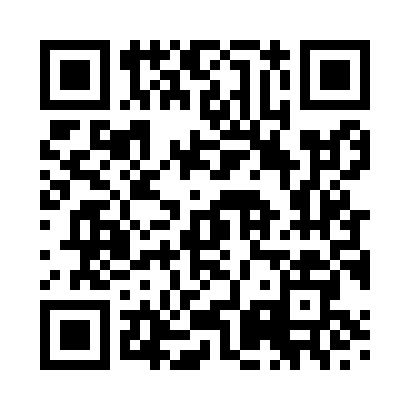 Prayer times for Allt Deveron, UKMon 1 Apr 2024 - Tue 30 Apr 2024High Latitude Method: Angle Based RulePrayer Calculation Method: Islamic Society of North AmericaAsar Calculation Method: HanafiPrayer times provided by https://www.salahtimes.comDateDayFajrSunriseDhuhrAsrMaghribIsha1Mon4:456:401:165:407:539:482Tue4:426:371:165:427:559:513Wed4:386:341:155:437:579:544Thu4:356:321:155:458:009:575Fri4:316:291:155:468:0210:006Sat4:286:261:145:488:0410:037Sun4:246:231:145:498:0610:068Mon4:216:211:145:518:0810:099Tue4:176:181:145:528:1010:1210Wed4:136:151:135:548:1310:1511Thu4:096:131:135:558:1510:1912Fri4:066:101:135:578:1710:2213Sat4:026:071:135:588:1910:2514Sun3:586:051:126:008:2110:2915Mon3:546:021:126:018:2310:3216Tue3:505:591:126:038:2610:3617Wed3:465:571:126:048:2810:3918Thu3:425:541:116:068:3010:4319Fri3:385:511:116:078:3210:4720Sat3:335:491:116:088:3410:5121Sun3:295:461:116:108:3610:5422Mon3:275:441:116:118:3910:5523Tue3:265:411:106:138:4110:5624Wed3:255:391:106:148:4310:5725Thu3:235:361:106:158:4510:5826Fri3:225:341:106:178:4710:5927Sat3:215:311:106:188:4911:0028Sun3:195:291:106:198:5211:0129Mon3:185:261:096:218:5411:0230Tue3:175:241:096:228:5611:03